   Refuerzo de Matemática 1° Básico A  (Lunes 16 al Viernes 28) Escribe los números 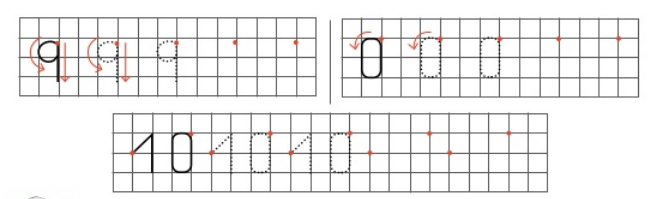 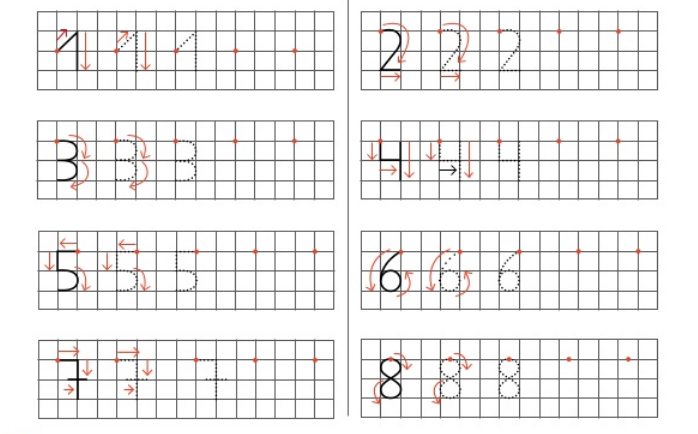 Cuenta y escribe el número de elementos de cada grupo.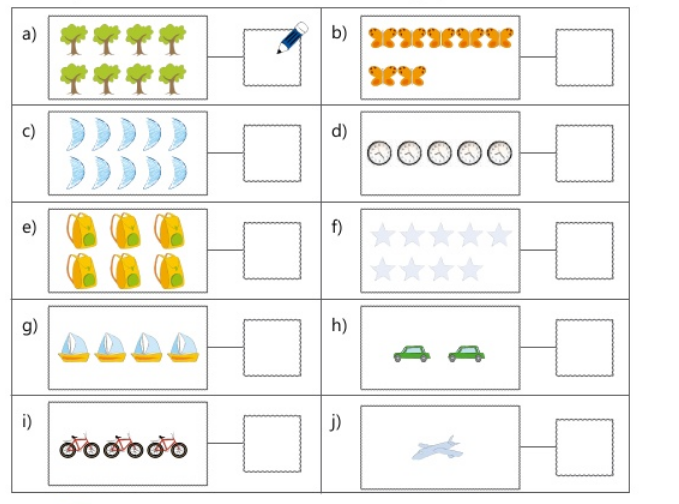 Cuenta y escribe el número de elementos de cada grupo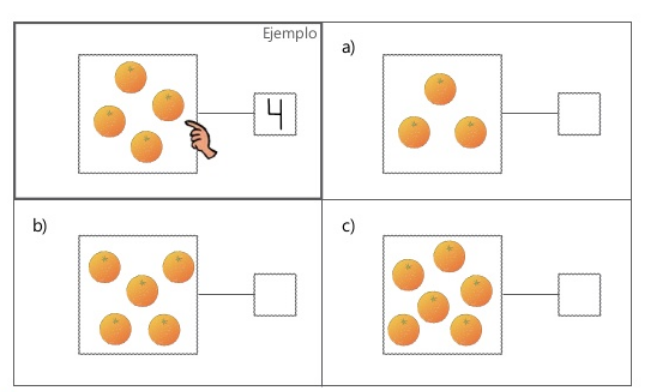 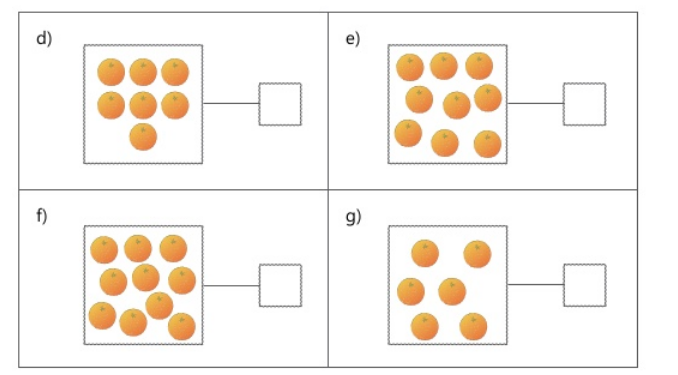  Cuenta y escribe el número de elementos que hay de cada tipo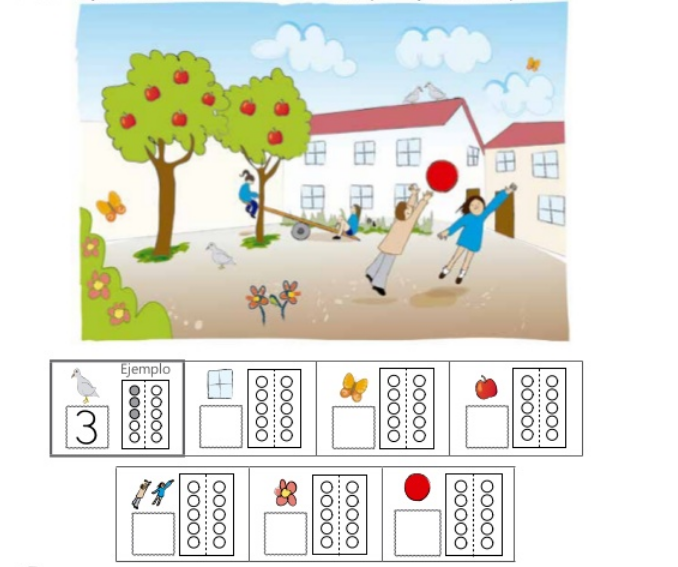 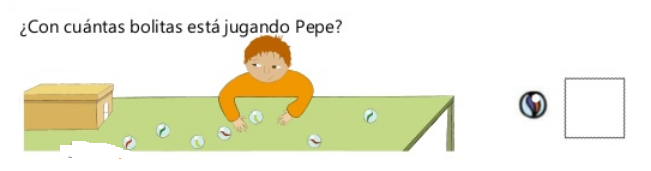 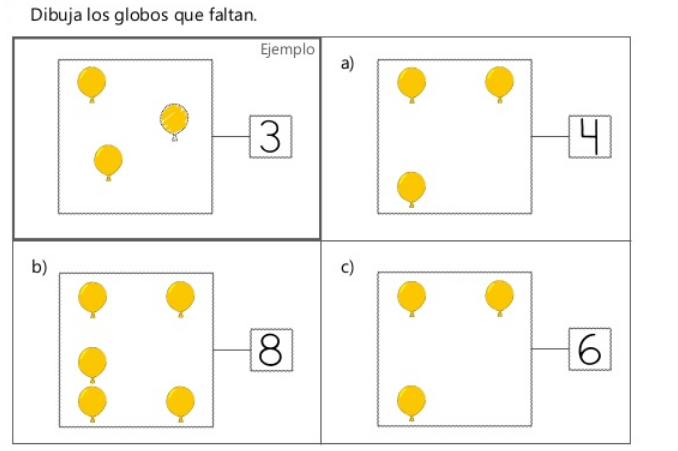 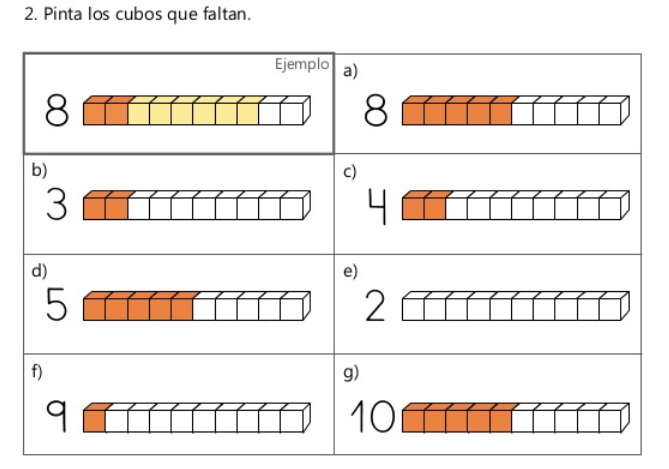 